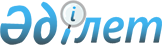 О присвоении наименований улицам аула Бозайгыр аульного округа БозайгырРешение акима аульного округа Бозайгыр Шортандинского района Акмолинской области от 30 октября 2009 года № 63. Зарегистрировано Управлением юстиции Шортандинского района Акмолинской области 5 ноября 2009 года № 1-18-94

      В соответствии с пунктом 2 статьи 35 Закона Республики Казахстан от 23 января 2001 года «О местном государственном управлении и самоуправлении в Республике Казахстан», подпунктом 4) статьи 14 Закона Республики Казахстан от 8 декабря 1993 года «Об административно-территориальном устройстве Республики Казахстан», на основании решения комиссии по языковой политике и ономастике Шортандинского района № 9 от 27 октября 2009 года, с учетом мнения населения аула Бозайгыр, аким аульного округа Бозайгыр РЕШИЛ:



      1. Присвоить наименования улицам аула Бозайгыр аульного округа Бозайгыр:

      1) улице № 1 – улица Болашак;

      2) улице № 2 – улица Береке.



      2. Настоящее решение вступает в силу со дня государственной регистрации в управлении юстиции Шортандинского района и вводится в действие со дня официального опубликования.



      3. Контроль за исполнением настоящего решения оставляю за собой.      Исполняющий обязанности

      акима аульного

      округа Бозайгыр                            Т.Мукушев      СОГЛАСОВАНО:      Начальник

      государственного учреждения

      «Отдел архитектуры

      и градостроительства»

      Шортандинского района                      Е.Байтоканов      Начальник

      государственного учреждения

      «Отдел культуры

      и развития языков»

      Шортандинского района                      Т.Бартош
					© 2012. РГП на ПХВ «Институт законодательства и правовой информации Республики Казахстан» Министерства юстиции Республики Казахстан
				